INDICAÇÃO Nº		Assunto: Solicita ao Senhor Prefeito Municipal determinar a desobstrução de via, devido a entulhos, na Travessa Pedro Machado, bairro Jardim Galetto, conforme especifica.  Senhor Presidente: CONSIDERANDO que moradores próximos à Travessa Pedro Machado, bairro Jardim Galetto, seguem relatando problemas recorrentes com o depósito de lixo e entulhos naquela via, em frente a terreno baldio, esquina da escola de ensino básico “Prof. Benno Carlos Claus”, conforme foto na sequência;
CONSIDERANDO que, embora haja placa alertado sobre a proibição e multa sobre a prática, o descarte de inservíveis e entulho é problema antigo e frequente naquele ponto, prejudicando o trânsito de pedestres na via, que precisam desviar para a rua, para passar;	INDICO ao Senhor Prefeito Municipal, nos termos do Regimento Interno desta Casa de Leis, que solicite ao departamento responsável providenciar a desobstrução da travessa acima identificada, bem como ações de conscientização entre a vizinhança evitando novos descartes. 
SALA DAS SESSÕES, 14 de Julho de 2020.THOMÁS ANTONIO CAPELETTO DE OLIVEIRA      Vereador - PSDB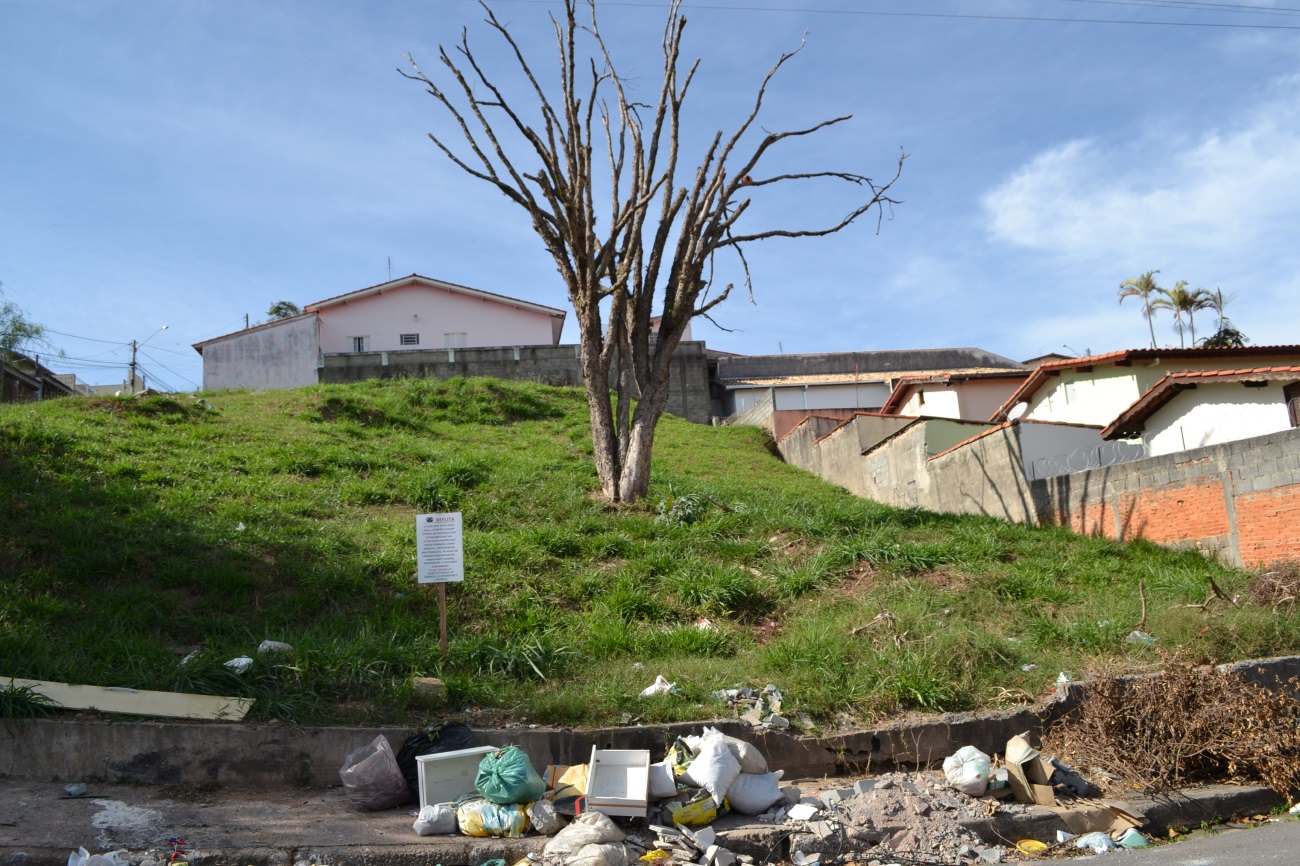 